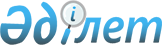 Қазақстан Республикасы Үкіметінің кейбір шешімдерінің күші жойылды деп тану туралыҚазақстан Республикасы Үкіметінің 2022 жылғы 17 мамырдағы № 311 қаулысы
      Қазақстан Республикасының Үкіметі ҚАУЛЫ ЕТЕДІ:
      1. Осы қаулыға қосымшаға сәйкес Қазақстан Республикасы Үкіметінің кейбір шешімдерінің күші жойылды деп танылсын.
      2. Осы қаулы қол қойылған күнінен бастап қолданысқа енгізіледі. Қазақстан Республикасы Үкіметінің күші жойылған кейбір шешімдерінің тізбесі
      1. "Цифрлық Қазақстан" мемлекеттік бағдарламасын бекіту туралы" Қазақстан Республикасы Үкіметінің 2017 жылғы 12 желтоқсандағы № 827 қаулысы.
      2. "Қазақстандық индустрияны дамыту институты" акционерлік қоғамының кейбір мәселелері туралы" Қазақстан Республикасы Үкіметінің 2019 жылғы сәуірдегі № 215 қаулысымен бекітілген Қазақстан Республикасы Үкіметінің кейбір шешімдеріне енгізілетін өзгерістер мен толықтырулардың 10-тармағы.
      3. "Қазақстандық индустрия және экспорт орталығы" акционерлік қоғамын "QazIndustry" қазақстандық индустрия және экспорт орталығы" акционерлік қоғамы деп қайта атау туралы" Қазақстан Республикасы Үкіметінің 2019 жылғы 29 шілдедегі № 546 қаулысымен бекітілген Қазақстан Республикасы Үкіметінің кейбір шешімдеріне енгізілетін өзгерістер мен толықтырулардың 8-тармағы.
      4. "Цифрлық Қазақстан" мемлекеттік бағдарламасын бекіту туралы" Қазақстан Республикасы Үкіметінің 2017 жылғы 12 желтоқсандағы № 827 қаулысына өзгерістер мен толықтырулар енгізу туралы" Қазақстан Республикасы Үкіметінің 2019 жылғы 20 желтоқсандағы № 949 қаулысы.
      5. "Қазақстан Республикасы Ұлттық қауіпсіздік комитетінің "Мемлекеттік техникалық қызмет" шаруашылық жүргізу құқығындағы республикалық мемлекеттік кәсіпорнын қайта ұйымдастыру туралы" Қазақстан Республикасы Үкіметінің 2020 жылғы 1 қазандағы № 630 қаулысымен бекітілген Қазақстан Республикасы Үкіметінің кейбір шешімдеріне енгізілетін өзгерістер мен толықтырулардың 3-тармағы.
					© 2012. Қазақстан Республикасы Әділет министрлігінің «Қазақстан Республикасының Заңнама және құқықтық ақпарат институты» ШЖҚ РМК
				
      Қазақстан РеспубликасыныңПремьер-Министрі 

Ә. Смайылов
Қазақстан Республикасы
Үкіметінің
2022 жылғы 17 мамырдағы
№ 311 қаулысына
қосымша